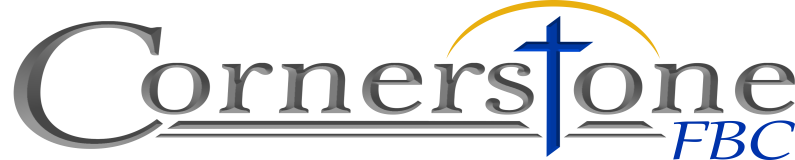              Cornerstone FBC Parking Lot Use Application   1320 19th Avenue West      Williston, ND 58801     Phone 701-572-2724ATTEST THAT THE FOLLOWING DOCUMENTS ARE CURRENT AND VALID: 1. VEHICLE REGISTRATION(S) 2. INSURANCE CARD(S) 3. MY DRIVERS LICENSE X________________________________________________________________ Parking User SignatureDRIVER’S INFOMATIONNAME OF DRIVER__________________________________PHONE __________________________________________CELL PHONE______________________________________EMAIL___________________________________________VEHICLE INFORMATIONLICENSE PLATE_______________		STATE ________________________VEHICLE MAKE _______________		MODEL _______________________COLOR ______________________		YEAR _________________________VEHICLE INFORMATIONLICENSE PLATE_______________		STATE ________________________VEHICLE MAKE _______________		MODEL _______________________COLOR ______________________		YEAR _________________________Parking User agrees to the following:The user agrees that their vehicle and its contents while parked within the facility or upon entering or exiting the facility are at risk, and the owner of the facility will not be responsible.The owner shall not be liable to the user for any loss or damage to their vehicle or its contents while in the facility whether such loss or damage is caused by theft, fire, riot, explosion, the elements, an act of God or any cause whatsoever, except loss or damage due to negligence of the owner and its employees.X________________________________________________________________ User Signature